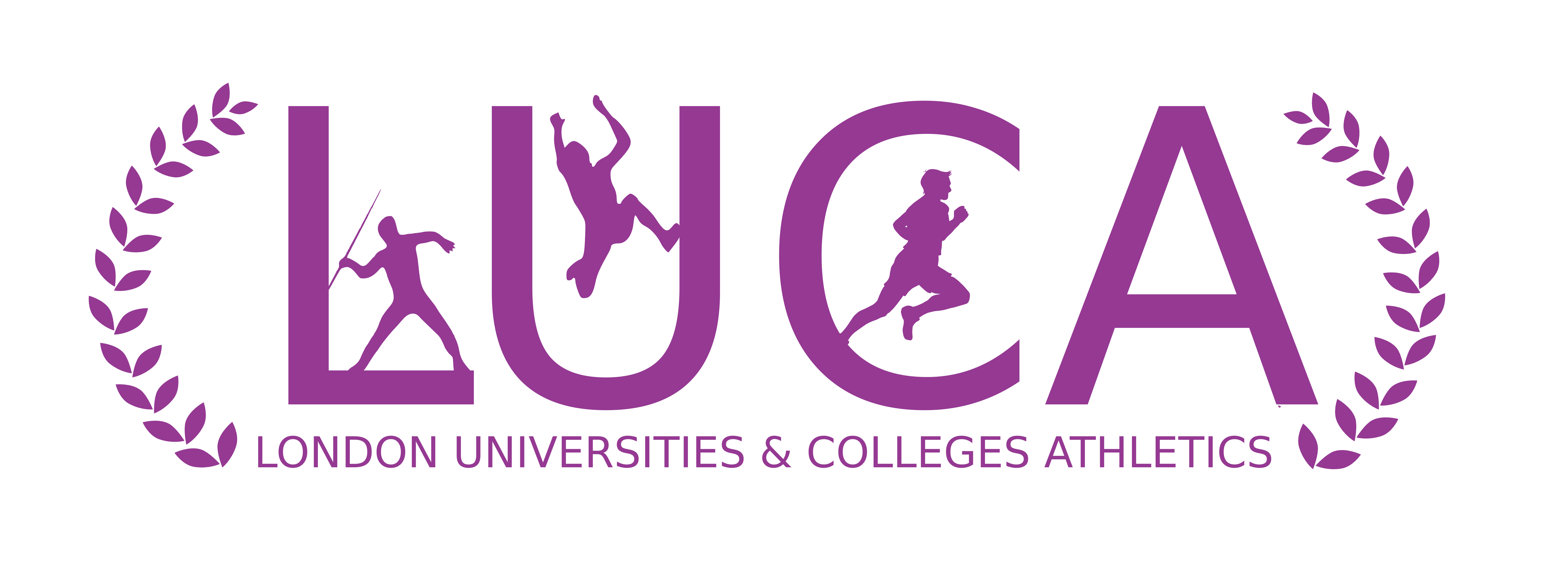 LUCA EDUCATION PROGRAMME LUCA EDUCATION PROGRAMME LUCA EDUCATION PROGRAMME LUCA EDUCATION PROGRAMME Officials Course FUNDING APPLICATION FORMOfficials Course FUNDING APPLICATION FORMOfficials Course FUNDING APPLICATION FORMOfficials Course FUNDING APPLICATION FORMName: Name: Name: Name: Address:Address:Address:Address:Postcode:Postcode:Email:Email:University:University:DoB:DoB:Phone:Phone:Course InformationCourse InformationCourse InformationCourse InformationCourse Name:Course Name:Course ID(s)Course ID(s)Course date(s):Course date(s):Course date(s):Course date(s):To be eligible for funding, you must commit to volunteer as an official during at least two LUCA athletics matches. Please write below which two meets you will be able to volunteer at. See the schedule section of our website for up to date fixtures (www.london-athletics.com) To be eligible for funding, you must commit to volunteer as an official during at least two LUCA athletics matches. Please write below which two meets you will be able to volunteer at. See the schedule section of our website for up to date fixtures (www.london-athletics.com) To be eligible for funding, you must commit to volunteer as an official during at least two LUCA athletics matches. Please write below which two meets you will be able to volunteer at. See the schedule section of our website for up to date fixtures (www.london-athletics.com) To be eligible for funding, you must commit to volunteer as an official during at least two LUCA athletics matches. Please write below which two meets you will be able to volunteer at. See the schedule section of our website for up to date fixtures (www.london-athletics.com) Choice 1:Choice 2:Back up choice 3:Back up choice 4:DeclarationDeclarationDeclarationDeclarationI ___________ apply for LUCA Education Programme funding for the above described course. I certify that I will fulful my obligations of this funding agreement which include an obligation to volunteer my services as a volunteer at LUCA athletics meets during the current season.  I ___________ apply for LUCA Education Programme funding for the above described course. I certify that I will fulful my obligations of this funding agreement which include an obligation to volunteer my services as a volunteer at LUCA athletics meets during the current season.  I ___________ apply for LUCA Education Programme funding for the above described course. I certify that I will fulful my obligations of this funding agreement which include an obligation to volunteer my services as a volunteer at LUCA athletics meets during the current season.  I ___________ apply for LUCA Education Programme funding for the above described course. I certify that I will fulful my obligations of this funding agreement which include an obligation to volunteer my services as a volunteer at LUCA athletics meets during the current season.  Signature of applicant:Signature of applicant:Signature of applicant:Date:Return form to james@london-athletics.comReturn form to james@london-athletics.comReturn form to james@london-athletics.comReturn form to james@london-athletics.com